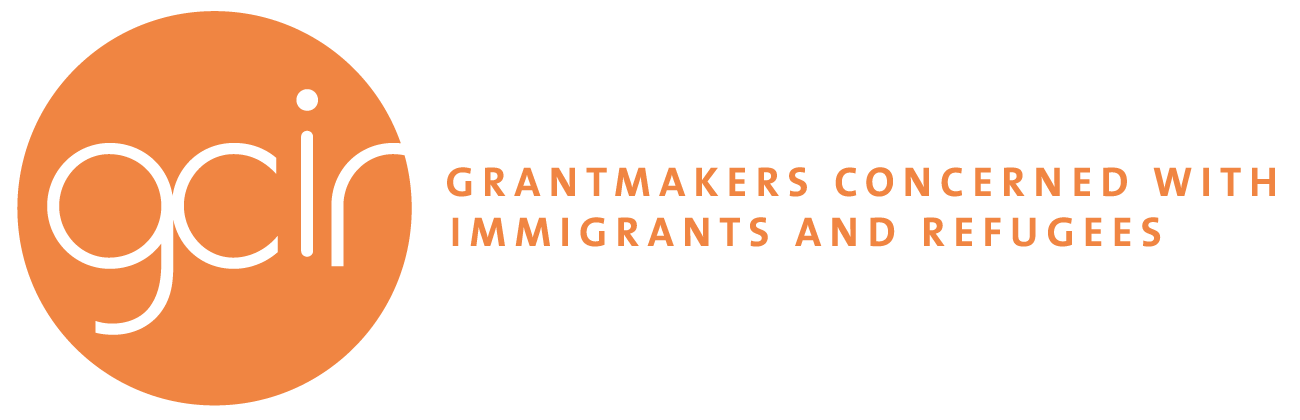 GCIR SUMMER DACA INTERNSHIPThe OrganizationGCIR envisions a society in which everyone thrives no matter where they were born. To make that vision a reality, we galvanize philanthropy to advance immigrant justice and belonging. As the nation’s only immigrant-focused philanthropy-supporting organization (PSO), we work with our more than 135 member institutions, the 1,200 individual grantmakers in our network, our partners in the field, and other PSOs to mobilize funder resources on the most pressing issues facing immigrants, refugees, and asylum seekers. To learn more, visit www.gcir.org.The InternshipThe internship is designed to provide DACAmented individuals exposure to the workplace, provide experience in a philanthropic nonprofit organization, deepen knowledge of issues related to immigration, and help build skills for future employment. By welcoming a DACAmented intern, GCIR aims to broaden the lived experiences of our team and diversify the perspectives informing our work. Offering this internship aligns with GCIR’s vision of a society in which everyone thrives no matter where they were born.The summer intern will work remotely, 20-24 hours/week, for 8 weeks. The Program Associate will provide daily supervision, and the intern will work with other staff as assigned. The hourly rate for this internship will be $20/hour. Responsibilities and Learning Opportunities Provide support with program preparation and registrationCo-develop a webinar on a timely immigration issueProvide research and social media supportUpdate and organize electronic files and databasesConduct informational interviews with field leadersDraft a blog post reflecting on takeaways from the internshipCarry out other projects and responsibilities depending on skills and interests Requirements and QualificationsRecipient of Deferred Action for Childhood Arrivals (DACA) with valid work authorization A commitment to GCIR’s mission of advancing immigrant justice and belongingStrong written and oral communication skillsEffective interpersonal skills A demonstrated commitment to high professional ethical standards and a diverse workplaceAbility to effectively work remotely while managing multiple priorities Proficiency in Microsoft OfficeTo ApplyPlease submit a cover letter that states that you are a recipient of Deferred Action for Childhood Arrivals (DACA) and resume and email to jobs@gcir.org with "DACA Internship” in the subject line. In your cover letter, please explain why you are interested in this role. No phone calls or email inquiries please. The deadline to apply for this position is May 28, 2021. In your cover letter, please explain why you are interested in this role. No phone calls or email inquiries please.